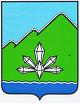 АДМИНИСТРАЦИЯ ДАЛЬНЕГОРСКОГО ГОРОДСКОГО ОКРУГА                 ПРИМОРСКОГО КРАЯПОСТАНОВЛЕНИЕ13 ноября 2014г.                             г.Дальнегорск                                № 980-паО порядке и размерах оплаты труда руководителей, их заместителей и главных бухгалтеров муниципальных бюджетных, казенных, автономных учреждений  и муниципальных унитарных предприятий Дальнегорского городского округа В целях реализации распоряжения Правительства Российской Федерации от 26 ноября 2012 года № 2190-р «Об утверждении Программы поэтапного совершенствования системы оплаты труда в государственных (муниципальных) учреждениях на 2012 - 2018 годы», в соответствии с постановлением администрации Дальнегорского городского округа от 24.10.2014 № 933 - па «О введении отраслевых систем оплаты труда работников муниципальных бюджетных, казенных, автономных учреждений Дальнегорского городского округа», руководствуясь Уставом Дальнегорского городского округа, администрация Дальнегорского городского округаПОСТАНОВЛЯЕТ:1. Утвердить прилагаемое Положение о порядке и размерах оплаты труда руководителей, их заместителей и главных бухгалтеров муниципальных бюджетных, казенных, автономных учреждений  Дальнегорского городского округа.2. Установить, что целевые показатели эффективности работы руководителей, их заместителей, главных бухгалтеров  и кратность оклада руководителя муниципального бюджетного, автономного, казенного учреждения к среднему размеру окладов работников (за исключением руководителя, его заместителей и главного бухгалтера) определяются: - для муниципальных бюджетных учреждений Дальнегорского городского округа отраслевыми органами администрации городского округа, в ведении которых находятся учреждения,- для муниципальных казенных, автономных учреждений учредителем.3. В срок до 01.12.2014 года разработать и утвердить:- целевые показатели эффективности работы руководителей муниципальных  бюджетных, автономных, казенных учреждений, их заместителей и главных бухгалтеров;- кратность оклада руководителя муниципального бюджетного, автономного, казенного учреждения к среднему размеру окладов работников (за исключением руководителя, его заместителей и главного бухгалтера), установленных по квалификационным уровням профессиональных квалификационных групп, и критерии ее установления.4. Начальнику Управления образования администрации Дальнегорского городского округа А.М.Аверьяновой, начальнику Управления культуры, спорта и молодежной политики  администрации Дальнегорского городского округа О.А.Наумовой, в ведении которых находятся муниципальные бюджетные учреждения, совместно с руководителями учреждений провести организационные мероприятия, обеспечивающие реализацию настоящего постановления.5. Установить предельный уровень соотношения средней заработной платы руководителя и средней заработной платы работников муниципальных бюджетных, казенных, автономных учреждений и муниципальных унитарных предприятий (за исключением руководителя, заместителя руководителя и главного бухгалтера) согласно приложению.6. Опубликовать настоящее постановление в газете «Трудовое слово» и разместить на официальном сайте Дальнегорского городского округа. 7. Контроль за исполнением настоящего постановления возложить на первого заместителя главы администрации городского округа В.Н.Колоскова. Глава Дальнегорскогогородского округа                                                              	 И.В.СахутаУТВЕРЖДЕНО                                                                     постановлением администрации   Дальнегорского городского округа                                                                                 от 13 ноября 2014        № 980-паПоложениео порядке и размерах оплаты труда руководителей, их заместителей и главных бухгалтеров муниципальных бюджетных, казенных, автономных учреждений Дальнегорского городского округа I. Общие положения1.1. Настоящее Положение устанавливает порядок и размеры оплаты труда руководителей, их заместителей и главных бухгалтеров муниципальных бюджетных, казенных, автономных учреждений Дальнегорского городского округа (далее – Положение, учреждения).1.2. Заработная плата руководителя, их заместителей и главного бухгалтера учреждения состоит из оклада, компенсационных и стимулирующих выплат.1.3. Руководителю учреждения, их заместителям и главному бухгалтеру учреждения может выплачиваться материальная помощь в порядке, предусмотренном разделом IV настоящего Положения.1.4. Финансовое обеспечение оплаты труда руководителей, их заместителей и главных бухгалтеров учреждений осуществляется за счет средств местного бюджета в пределах выделенных бюджетных ассигнований на соответствующий финансовый год. 
II. Порядок и размеры оплаты труда руководителя учреждения2.1. Предельный уровень соотношения средней заработной платы руководителя учреждения и средней заработной платы работников учреждения (за исключением руководителя учреждения,  заместителей руководителя  и главного бухгалтера учреждения) устанавливается в соответствии с приложением к настоящему Положению.2.2. Размер оклада руководителя учреждения определяется трудовым договором.Оклад руководителя учреждения устанавливается в кратном отношении к среднему размеру окладов работников учреждения (за исключением руководителя учреждения, его заместителей и главного бухгалтера учреждения), установленных по квалификационным уровням профессиональных квалификационных групп (далее - средний оклад работников по ПКГ), и составляет до 8 размеров средних окладов по ПКГ. Кратность оклада руководителя учреждения к среднему окладу работников по ПКГ и критерии ее установления разрабатываются и утверждаются:- для муниципальных бюджетных учреждений отраслевыми органами администрации Дальнегорского городского округа, в ведении которых находятся учреждения ,- для муниципальных казенных и автономных учреждений учредителем.Размер оклада руководителя учреждения рассчитывается по формуле:РОрук = К x Ор,где:РОрук - размер оклада руководителя учреждения;К - показатель кратности оклада руководителя учреждения к среднему окладу работников по ПКГ;Ор - средний оклад работников по ПКГ согласно штатному расписанию на текущий год (без повышающих коэффициентов и индексации) с учетом штатной численности учреждения.Размер оклада руководителя учреждения подлежит округлению до целого рубля в сторону увеличения.2.3. Компенсационные выплаты руководителю учреждения устанавливаются с учетом условий его труда в процентах к окладу или в абсолютных размерах, если иное не установлено федеральным, краевым законодательством или муниципальными правовыми актами Дальнегорского городского округа в соответствии с перечнем видов компенсационных выплат, утвержденным администрацией Дальнегорского городского округа, в размерах, предусмотренных трудовым законодательством и иными актами, содержащими нормы трудового права.Компенсационные выплаты руководителю учреждения и их конкретные размеры устанавливаются в трудовом договоре.2.4. Стимулирующие выплаты руководителю учреждения устанавливаются в соответствии с перечнем видов стимулирующих выплат, утвержденным администрацией Дальнегорского городского округа, в абсолютных размерах.Стимулирующие выплаты руководителю учреждения и их конкретные размеры устанавливаются в трудовом договоре с учетом выполнения им целевых показателей эффективности работы руководителя учреждения, утверждаемых отраслевым органом для муниципальных бюджетных учреждений и учредителем для муниципальных казенных и автономных учреждений.Оценку работы руководителей учреждений на предмет выполнения им целевых показателей эффективности работы осуществляет ежемесячно комиссия по оценке выполнения целевых показателей эффективности работы руководителя учреждения (далее - комиссия), создаваемая отраслевым органом для муниципальных бюджетных учреждений и учредителем для муниципальных казенных и автономных учреждений.Состав комиссии и порядок оценки выполнения целевых показателей эффективности работы руководителя учреждения утверждаются отраслевым органом для муниципальных бюджетных учреждений и учредителем для муниципальных казенных и автономных учреждений.2.4.1. Выплаты за качество выполняемых работ и (или) выплаты за интенсивность и высокие результаты работы производятся ежемесячно.Доля максимального размера выплат за качество выполняемых работ и (или) выплат за интенсивность и высокие результаты работы в заработной плате руководителя учреждения (без учета районного коэффициента, процентной надбавки к заработной плате за стаж работы в районах, приравненных к Крайнему Северу, премии по итогам работы) должна составлять  не более 40 процентов.Расчет максимального размера выплат за качество выполняемых работ и (или) выплат за интенсивность и высокие результаты работы руководителю учреждения, определяется по формуле:Рн = (РОрук + SUM КВ) x 40% / 60%,где:Рн - максимальный размер выплат за качество выполняемых работ и (или) выплат за интенсивность и высокие результаты работы руководителю учреждения;РОрук - размер оклада руководителя учреждения;SUM КВ - суммы компенсационных выплат руководителю учреждения (без учета районного коэффициента, процентной надбавки к заработной плате);60 процентов - доля оклада и компенсационных выплат в заработной плате руководителя учреждения (без учета районного коэффициента, процентной надбавки к заработной плате за стаж работы в районах, приравненных к Крайнему Северу, премии по итогам работы);40 процентов - доля максимального размера выплат за качество выполняемых работ и (или) выплат за интенсивность и высокие результаты работы в заработной плате руководителя учреждения (без учета районного коэффициента, процентной надбавки к заработной плате за стаж работы в районах, приравненных к Крайнему Северу, премии по итогам работы).В случае установления руководителю учреждения выплат за качество выполняемых работ и выплат за интенсивность и высокие результаты работы их максимальный размер распределяется в равном соотношении.Размер выплат за качество выполняемых работ и (или) выплат за интенсивность и высокие результаты работы руководителю учреждения устанавливается, исходя из данных, указанных в таблице:Таблица2.4.2. Руководителю учреждения по итогам работы за квартал, год (далее - отчетный период) может предоставляется премия при достижении результата оценки выполнения целевых показателей эффективности работы руководителя учреждения не менее 85 баллов за отчетный период по оценке комиссии.Сумма средств, направляемых на выплату премии руководителю учреждения в текущем финансовом году не может превышать двух окладов, рассчитанных в соответствии с пунктами 2.2-2.4, подпунктом 2.4.1 пункта 2.4  настоящего Положения (без учета премии по итогам работы) (далее - максимальный размер премиального фонда руководителя учреждения на текущий финансовый год) и определяется по формуле:Пфi = Оц x (ПФ / i / 100),где:Пфi - размер премиального фонда руководителя учреждения на отчетный период текущего финансового года;Оц - результат оценки выполнения целевых показателей эффективности работы руководителя учреждения, в баллах;Пф - максимальный размер премиального фонда руководителя учреждения на текущий финансовый год;i - отчетный период (равный соответственно: 4, если отчетным периодом является квартал, 1 - год).Решение о выплате премии по итогам работы:- руководителю муниципального бюджетного учреждения принимает работодатель на основании ходатайства отраслевого органа ,- руководителю муниципального казенного автономного учреждения принимает учредитель на основании решения комиссии.2.5. На выплаты, предусмотренные пунктами 2.2 – 2.4 настоящего Положения, начисляются районный коэффициент и дальневосточная надбавка к заработной плате за стаж работы в районах, приравненных к Крайнему Северу.III.  Порядок и размеры оплаты труда заместителей руководителя учреждения, главного бухгалтера учреждения3.1. Оклады заместителей руководителя, главного бухгалтера учреждения устанавливаются на 10 – 30 процентов ниже оклада руководителя этих учреждений.3.2. Компенсационные выплаты заместителям руководителя учреждения, главному бухгалтеру учреждения устанавливаются с учетом условий их труда в процентах к окладам или в абсолютных размерах, если иное не установлено федеральным и краевым законодательством, в соответствии с перечнем видов компенсационных выплат, утвержденным администрацией Дальнегорского городского округа, в размерах, предусмотренных трудовым законодательством и иными актами, содержащими нормы трудового права. Компенсационные выплаты заместителям руководителя учреждения, главному бухгалтеру учреждения и их конкретные размеры устанавливаются в трудовом договоре. 3.3. Стимулирующие выплаты заместителям руководителя учреждения, главному бухгалтеру учреждения, размеры и условия их осуществления устанавливаются коллективными договорами, соглашениями, локальными нормативными актами в пределах фонда оплаты труда работников учреждения, формируемого за счет бюджетных средств и средств, поступающих от приносящей доход деятельности учреждения (для муниципальных бюджетных учреждений), с учетом утверждаемых руководителем учреждения показателей и критериев оценки эффективности труда работников учреждения, в соответствии с перечнем видов стимулирующих выплат, утвержденным администрацией Дальнегорского городского округа.Стимулирующие выплаты работникам устанавливаются в процентах к окладам или в абсолютных размерах, если иное не установлено федеральным или краевым законодательством, муниципальными правовыми актами Дальнегорского городского округа. Стимулирующие выплаты заместителям руководителя учреждения и главному бухгалтеру учреждения устанавливаются в соответствии с перечнем видов стимулирующих выплат, утвержденным администрацией Дальнегорского городского округа.Стимулирующие выплаты заместителям руководителя и главному бухгалтеру учреждения устанавливаются коллективными договорами, соглашениями, локальными нормативными актами в пределах фонда оплаты труда работников учреждения. IV. Порядок выплаты материальной помощи4.1. В пределах экономии фонда оплаты труда руководителю учреждения, его заместителям и главному бухгалтеру учреждения может быть оказана материальная помощь в трудной жизненной ситуации. Условия выплаты материальной помощи и ее предельные размеры устанавливаются коллективными договорами, локальными нормативными актами учреждений.4.2. Решение об оказании материальной помощи заместителям руководителя учреждения и главному бухгалтеру учреждения и ее конкретных размерах принимает руководитель учреждения на основании письменных заявлений соответственно заместителей руководителя и главного бухгалтера учреждения. 4.3. Решение об оказании материальной помощи руководителю учреждения и ее конкретном размере принимает работодатель на основании письменного заявления руководителя учреждения.Приложение                                                                       к постановлению администрации                                                                         Дальнегорского городского округа                                                                     от 13 ноября 2014         № 980-паПредельный уровень соотношения средней заработной платы руководителя и средней заработной платы работников муниципальных бюджетных, казенных, автономных учреждений и муниципальных унитарных предприятий (за исключением руководителя, заместителя руководителя и главного бухгалтера)    Условия осуществления выплаты (результат оценки     выполнения целевых      показателей эффективности     работы руководителя    учреждения, в баллах)    Размер выплат за качество выполняемых работ, за интенсивность и (или) выплат за высокие результаты работы от их максимального размера,          в процентах         100 - 90 включительно                                100менее 90 - 85 включительно                            90менее 85 - 80 включительно                            80менее 80 - 75 включительно                            70менее 75                   не устанавливается           N №п/пМуниципальные учреждения, унитарные предприятия Дальнегорского городского округа, Предельный уровень соотношения средней заработной платы    руководителя и средней заработной платы работников 12311.Муниципальные учреждения Дальнегорского городского округа, подведомственные Управлению образования администрации городского округа422.Муниципальные учреждения городского округа, подведомственные Управлению культуры, спорта и молодежной политики  администрации городского округа 433.Муниципальные учреждения городского округа, подведомственные администрации  городского округа 444.Муниципальные унитарные предприятия4